ÇOKTAN SEÇMELİ  SORULAR.1- Yukarıdaki şemada soru işaretiyle gösterilen  yerlere hangisi   yazılamaz?A-Yemekler     B-Gelenekler    C- Denizler   D-Bayramlar2- Aşağıdakilerden hangisi geleneksel Türk müziğini  oluşturan türlerden biri değildir?A- Halk müziği            B- Caz Müziği           C- Sanat Müziği           D-Tasavvuf  müziği3- Aşağıda Aylin Hanım’a ait rol ve beklenen davranış eşleşmeleri  yapılmıştır.Aylin Hanım’a  ait rol-davranış eşleştirmelerinden  hangisi yanlıştır?A- 4                                B- 3                                    C-2                              D-14-  Bir ailede bulunan her ferdin kendisine göre………………….vardır.Verilen cümlede boş bırakılan yere aşağıdakilerden hangisi getirilemez?A-  Hakları              B- Sorumluluğu               C- Sınırsız özgürlüğü                 D-İstekleri5-  Yasalara  göre çocuklara ilgili aşağıdakilerden hangisinin yapılması  yanlıştır.A- Çocuğu  okula  göndermekB- Çocuğu bir  işte çalıştırmakC- Çocuğa  hediye  almakD- Çocuğu  tatile göndermek6- Atatürk ilkelerinin ortak özellikleri arasında hangisi gösterilemez?A- Milli birlik beraberlik esas alır.B-Bilimi esas alırC-Birbirinden bağımsızdır.D-Akla ve mantığa uygundur.7-    Atatürk’ün birçok alanda yenilik yaparak Türkiye Cumhuriyet Devleti’ni çağdaş uygarlık düzeyine ulaştırma isteği hangi ilkesiyle açıklanabilir?A- HALKÇILIKB- DEVLETÇİLİKC-LAİKLİKD- İNKILAPÇILIK8- Yukarıdaki diyagramda soru işaretiyle gösterilen   yere   aşağıdakilerden  hangisi yazılmalıdır?A- Milliyetçilik          B- Laiklik           C- Halkçılık             D- Cumhuriyetçilik9- 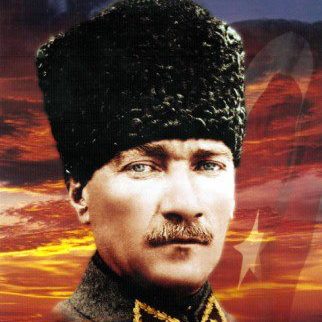 Atatürk’ün yukarıdaki sözü doğrultusunda yaptığı inkılap aşağıdakilerden hangisidir?A-Türk Tarih Kurumunu   kurması              B- Türk Dil Kurumunu   kurmasıC-Aşar Vergisinin kaldırılması                     D-Dil- Tarih  ve Coğrafya Fakültesinin kurulması10-  Ülkemize dünyanın farklı ülkelerinden çok sayıda turist gelmektedir.Buna  göre aşağıdakilerden hangisi ülkemize çok sayıda turist gelmesinin nedeni olamaz?A-Tarihi zenginliklere sahip olması     B- Tarım ürünleri çeşidinin fazla olmasıC-Doğal güzelliklere sahip olması        D-Güzel kumsallara sahip olması11-.Doğal unsurların özelliklerinden hangisi aşağıdakilerden değildir?A- İnsanlar tarafından oluşturulmuştur.            B- Ekonomik faaliyetlere kaynak oluşturur.C- Canlılar için yaşam alanı oluşturabilirler       D- Çevreyi güzelleştirirler.12- A- Karadeniz Bölgesi.       B-İç Anadolu Bölgesi         C- Marmara  Bölgesi        D-Ege  Bölgesi13-  I- FINDIK        II- PORTAKAL        III- ŞEKER PANCARIBu tarım ürünlerinin  yerleştirildikleri  iklimlerle eşleştirilmesi  hangi  seçenekte  doğru verilmiştir?14- Aşağıdakilerin hangisi üzerinde iklimin etkisi   yoktur?A- Yer altı zenginlikleri     B-Su kaynakları    C-Beslenme şekli     D- Tarım ürünleri15-   Kamp yaptığımız yerde , yerlere çöp atmamak  ve oluşan çöplerimizi  poşete koyup ,çöp kutusuna atmak çevreye  ve topluma karşı…………………….biridir.Yukarıda boş bırakılan yere aşağıdakilerden hangisi yazılmalıdır?A- Haklarımızdan     B- Rollerimizden   C- Duygularımızdan        D- SorumluluklarımızdanB- Aşağıdaki ifadelerden  doğru olanların başına “D” , yanlış olanların başına  ”Y” yazınız.20  PUAN.           AŞAĞIDAKİ CÜMLELERDE BIRAKILAN BOŞLUKLARA UYGUN SÖZCÜKLERİ YAZINIZ.(10 PUAN)D-  Kutular  içinde verilen bilgilerin  önündeki rakamları  ilgili kavramlarla eşleştiriniz?10 PUAN.SOSYAL BİLGİLER  ÖĞRETMENİADI  SOYADISOSYAL BİLGİLER-5- II. YAZILISITARİHİ:OKUL NO:II. KANAT DÖNEMİGRUBU:   -A-EL  SANATLARI?TANIM: Kültür, bir toplumda nesilden nesile aktarılan gelenek, görenek, inanç, düşünce ve sanat varlıklarının tümüdür.??KURUMROLBEKLENEN DAVRANIŞ1AİLEAnneYemek yapma2OKULMüdürOkul düzenini sağlama3OKULVoleybol  takım kaptanıAntrenman yaptırma4SİVİL TOPLUMAnneHastaları tedavi etmeİNKILAPİLGİLİ İLKESoyadı KanunuHalkçılıkMerkez Bankasının kurulmasıDevletçilikTekke, zaviye ve türbelerin kapatılmasıLaiklikTBMM açılması?IIIIIIAKarasalAkdenizKaradenizBKaradenizAkdenizKarasalCAkdenizKaradenizKarasalDKaradenizKarasalAkdeniz1Devlet düzeninin laikleşmesine yönelik olarak yapılan inkılapların arasında  saltanatın  kaldırılması ve cumhuriyetin ilanı  da yer alır.2Atatürk'e  göre cumhuriyetçilik ilkesi devlet yönetiminde  halkın söz sahibi olduğunu  kabul  etmektir3İsim  benzerliklerinden çıkan karışıklıkları önlemek için 21 Haziran 1934 tarihinde Öğretim Birliği Kanunu çıkarıldı.4Yapılan inkılapların amacı ülkeyi her alanda daha ileriye götürmektir.5Halifeliğin kaldırılması, devletçilik ilkesi doğrultusunda  yapılan bir inkılaptır6Grup elemanları birbirini yakından tanır.7Üyesi olduğumuz ilk grup sınıfımızdır.8Atatürk ilke ve inkılapları  Türk  toplumunun  ihtiyaçlarından doğmuştur.9Saltanat ve halifeliğin kaldırılması, tekke ve zaviyelerin, türbelerin kapatılması,Medreselerin kapatılması laiklik ilkesi doğrultusunda yapılmıştır10TBMM açılması   ve saltanatın kaldırılması ,Atatürk’ün  devletçilikİlkesi doğrultusunda    yapılan inkılaptır.Türk Cumhuriyet’inin – İnsanlık -   Atatürk- - Milli  Bağımsızlık- Kalkınmak- 1…………………………………….’……..  yaşayıp gelişmesi Atatürkçülüğe sahip çıkmamıza bağlıdır.2………………………….., en büyük eseri  olarak Türkiye Cumhuriyeti’ni göstermiştir.3Milli egemenlik ilkesi ………………………………………..ilkesinin bütünleyicisidir.4Bir millet …………………………..için akıl ve bilimi rehber edinmelidir.5Türk  inkılabı insan ve…………………………sevgisini temel  alır.1Uzun süreli olarak kurulan ve çalışmaları kanunlarla belirlenen gruplarHAK2Bir şeyden yararlanma veya bir şeye sahip olma yetkisiSORUMLULUK3Başkalarına  zarar vermeden her şeyi yapabilmektir.KURUM4Bir kimsenin üzerine aldığı rolün gerektirdiklerini yerine getirmesiROL5Bir işte bir kişiye düşen görevÖZGÜRLÜK